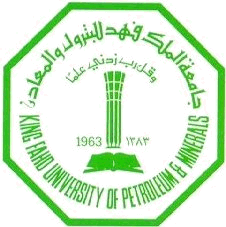 King Fahd University of Petroleum & MineralsCollege of Computer Sciences and EngineeringICS 103: Computer Programming in C (2-3-3)Syllabus – Summer Semester 2010-2011 (103) Website:  Blackboard (WebCT)Lecture Time, Venue and lecture Instructor Information: Lab Time, Venue and Lab Instructor Information:Course Catalog DescriptionOverview of computer hardware and software; Programming in C with emphasis on modular and structured programming technique; Problem solving and algorithm development; Simple engineering and scientific problems. Note: ICS 103 cannot be taken by ICS/SWE students.Co-requisites:  MATH 101 or MATH 132ObjectivesTo provide engineering students with basic knowledge of programming in C and problem solving.Learning OutcomesUpon completion of the course, you should be able to:Understand and find the output of simple C programs that incorporate different types of variables, expressions (arithmetic and logical), selection, and iteration. Understand and find the output of more complex C programs containing arrays and invoking (calling) functions having input and output arguments using pointers. Design and implement simple programs using basic syntax of C language such as assignment, expressions, selection, and iterations.Practice modular programming by developing more complex C programs made of functions passing data between them using arrays, input, and output arguments. Lab Learning Outcomes Upon completion of the lab, you should be able to: Use effectively software tools. Comprehend theoretical concepts through practical examples. Strengthen programming capabilities in the construction of software systems of varying complexity. Enhance teamwork and communication skills. Engage in continuing professional development. Required MaterialC Program Design for Engineers, 2/e, by Jeri R. Hanley & Elliot B. Koffman. Addison Wesley, 2001.Lecture and Lab HandoutsOther Recommended ReferencesProblem Solving and Program Design in C, 6/e, by Jeri R. Hanly & Elliot B. Koffman. Addison Wesley, 2009.  (Latest edition of the textbook)C for Engineers and Scientists: An Imperative Approach, by Harry H. Cheng. McGraw Hill, 2009.Engineering Problem Solving with C, 3/e, by Delores M. Etter, 2005.C Programming: A Modern Approach, 2/e, by K. N. King, 2008.C How to Program, 5/e, By Deitel & Deitel, 2007.C Programming Language, 2/e, by Brian W. Kernighan & Dennis M. Ritchie. Prentice Hall, 1988.Assessment PlanTentative ScheduleAdditional NotesLabs: Lectures and labs are integrated and they complement each other. To pass this course, the student must pass the lab-component of the course. The requirements for the lab project will be discussed in the lab.Course Website & Participation: Students are required to periodically check the course website and download course material as needed. Several resources will be posted through the website as well. Keys to quizzes and exams will be posted on WebCT. WebCT will be used for communication and interaction, posting and submitting assignments, posting grades, posting sample exams, etc. It is expected that you get benefit of the discussion board by raising questions or answering questions put by others. Attendance: Regular attendance is a university requirement; hence attendance will be checked at the beginning of each lecture and lab. Late arrivals will disrupt the class session. Hence, two late attendances (more than 10 minutes) will be considered as one absence. Missing more than 9 lectures or three or more unexcused labs will result in a DN grade without prior warning. To avoid being considered as absent, an official excuse must be shown no later than one week of returning to classes. Every three unexcused absences lead to a loss of 0.5% of total grade.No makeup of homework, quizzes or exams will be given. Re-grading policy: If you have a complaint about any of your grades, discuss it with the instructor no later than a week of distributing the grades (except for the final). Only legitimate concerns on grading should be discussed. Office Hours: Students are encouraged to use the office hours to clarify any part of the material that is not clear; however the instructor will only provide hints if it is an assigned task but not solve it. Academic honesty: Students are expected to abide by all the university regulations on academic honesty. Cheating will be reported to the Department Chairman and will be severely penalized. Although collaboration and sharing knowledge is highly encouraged, copying others’ work without proper citation, either in part or full, is considered plagiarism. Whenever in doubt, review the university guidelines or consult the instructor. Cheating in whatever form will result in F grade.Courtesy: Students are expected to be courteous toward the instructor and their classmates throughout the duration of this course. Talking while someone else is speaking will not be tolerated. Furthermore, all cell phones must be turned off during class and exams.  In addition, students are expected to be in class on time. More importantly, you are not allowed to leave the class unless it is an urgent matter. To contact your instructor, please use email through WebCT whenever possible and avoid using phone calls or written notes. When necessary to send an email through the university email system, please indicate ICS103-103 in the "Subject" field of your email, e.g. ICS103-103: Question about homework 1.   Best of luck!!  Sec.TimeVenueInstructorOffice Hourse01SUMT9:20-10:10 AM24-146Dr. AIMAN EL-MALEH  Office: 22-407-5 Phone: 03-860-2811E-mail: aimane@kfupm.edu.saSUMT11:30-12:30 AMOffice hours can also be arranged by appointments02SUMT10:30-11:20 AM24-165Dr. AIMAN EL-MALEH  Office: 22-407-5 Phone: 03-860-2811E-mail: aimane@kfupm.edu.saSUMT11:30-12:30 AMOffice hours can also be arranged by appointments03SUMT10:30-11:20 AM22-132Mr. FAISAL ALVI  Office: 23-058 Phone: 03-860-1869E-mail: alvif@kfupm.edu.sa  UT12:15-1:30 PMOffice hours can also be arranged by appointments04SUMT09:20-10:10 AM24-106Mr. R. PUTUOffice: 23-TBAPhone: 03-860-4027E-mail: raharja@kfupm.edu.sa  TBA05SUMT08:10-09:00 AM24-106Dr. FARAG AZZEDIN  Office: 22-107 Phone: 03-860-3431E-mail: fazzedin@kfupm.edu.sa  SUMT09:10-10:00 AMOffice hours can also be arranged by appointmentsSec.TimeVenueInstructorOffice Hourse51, 52SUMT14:10-16:50 PM23-015Mr. Ejaz AhmedOffice: 22-411-1 Phone: 03-860-1141E-mail: eahmed@kfupm.edu.sa  SUMT12:10-01:00 PMOffice hours can also be arranged by appointments53SM14:10-16:50 PM22-335Mr. FAISAL ALVI  Office: 23-058 Phone: 03-860-1869E-mail: alvif@kfupm.edu.sa  UT12:15-1:30 PMOffice hours can also be arranged by appointments54UT14:10-16:50 PM22-335Mr. R. PUTU Office: 23-TBA Phone: 03-860-4027E-mail: raharja@kfupm.edu.sa  TBA56UT14:10-16:50 PM22-333Dr. FARAG AZZEDIN  Office: 22-107 Phone: 03-860-3431E-mail: fazzedin@kfupm.edu.sa  SUMT09:10-10:00 AMOffice hours can also be arranged by appointmentsAssessment ToolWeightLab: Lab assignments 13%, Lab Project 7%20%Lecture quizzes10 % Homework assignments10 %Class Participation and Discussions in WebCT5 % Major Exam 1        (Wed. July 13, at 7:00 pm-9:00 pm)15 % Major Exam 2       (Wed. Aug 3, at 10:00 pm-12:00 am)15 % Final Exam (comprehensive) [Date: as announced by the registrar]25 % Wk#LectureLectureLectureLabWk#Covered TopicsCovered TopicsReadingsTopics1Overview of Computers and SoftwareOverview of Computers and Software1.1-1.5Lab0: Introduction of lab course & check login & passwords & Distribution of Syllabus1Overview of C Overview of C 2.1-2.21Assignment, Input and Output  Assignment, Input and Output  2.3-2.5Lab1: Introduction of C-Program & how to run & compile it.1Arithmetic Expressions Arithmetic Expressions 3.1-3.32Simple Standard Functions  Simple Standard Functions  3.4,3.5Lab2: Data Types2Selection  Selection  4.1-4.52Selection (cont.)     Selection (cont.)     4.6-4.7Lab3: Expressions2Repetition     Repetition     5.1-5.53Repetition (cont.)Repetition (cont.)5.6-5.8Lab4: Selection3Repetition (cont.)     Repetition (cont.)     3Data Files   Data Files   2.6Lab5: Repetition 3Function with input Arguments Function with input Arguments 6.134Function with input Arguments    (cont.)  (2 lectures)Function with input Arguments    (cont.)  (2 lectures)6.1Lab6: Data Files4Functions with output parameters (Using pointers)  Functions with output parameters (Using pointers)  6.3 , 6.5Lab7: Functions (with input parameters)4Recursive Functions  Recursive Functions  6.651-D Array   1-D Array   7.1-7.3Lab8: Functions (functions with output parameters using pointers & recursive functions)51-D Array elements as Function  arguments   1-D Array elements as Function  arguments   7.451-D Array elements as Function  arguments   (cont.)1-D Array elements as Function  arguments   (cont.)7.4Lab9: 1-D Array (How to read & write elements in 1-D array)51-D Arrays as Function Arguments  (cont.)1-D Arrays as Function Arguments  (cont.)7.561-D Arrays [Linear & Binary Search (Iterative & recursive methods), Sorting (bubble & Selection sort)] 1-D Arrays [Linear & Binary Search (Iterative & recursive methods), Sorting (bubble & Selection sort)] 7.5Lab10: 1-D Array (How to use 1-D array with functions)6Strings   Strings   7.6Lab11: 1-D Array (Linear & Binary (Iterative & Recursive both) Searching) & Selection & Bubble Sort)6 Strings     (cont.) (2 lectures) Strings     (cont.) (2 lectures)7.667Introduction of 2-D ArrayIntroduction of 2-D Array8.1Lab12: Strings2-D Array    2-D Array    8.2,8.32-D Array (cont.) (2 lectures)2-D Array (cont.) (2 lectures)Lab13: 2-D Array